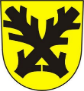 Město LetoviceOznámení o vyhlášení výběrového řízeníTajemník Městského úřadu v Letovicích vyhlašuje dle ust. § 7 zákona č. 312/2002 Sb., o úřednících územních samosprávných celků, v platném znění, výběrové řízení na pozici: REFERENT/KA   PŘESTUPKOVÉHO   ŘÍZENÍ Místo výkonu práce:			Masarykovo nám. 19, LetovicePracovní poměr:			na dobu neurčitouVelikost pracovního úvazku:	0,8Datum nástupu:			od 01.06.2024, případně dle dohodyPlatové zařazení:  	10. platová třída (dle nařízení vlády 341/2017 Sb., o platových poměrech zaměstnanců ve veřejných službách a správě, v platném zněníPředpoklady:státní občan ČR nebo cizí státní občan, který má v České republice trvalý pobytdosažení věku 18 let, způsobilost k právním úkonům, bezúhonnostovládání jednacího jazykavyšší odborné nebo vysokoškolské vzdělání právního směru Náplň práce:                                 	administrativní zajištění činnosti Komise pro projednávání přestupkůvedení řízení o přestupcích, k jejichž projednání je příslušný obecní úřad, včetně ústního jednání, dokazování a vyhotovení rozhodnutíorganizačně technické zabezpečení volebPožadavky: praxe ve správním řízení min. 1 rokorientace v právních předpisech znalost práce na PC dobré komunikační předpokladyzodpovědnost, týmová spolupráce, ochota se dále vzdělávatřidičské oprávnění skupiny B zvládání konfliktních situací, psychická odolnostVýhody, ke kterým může být přihlédnuto:víceletá praxe ve veřejné správěznalost zákona č. 500/2004 Sb., správní řád, ve znění pozdějších předpisů, zákona č. 250/2016 Sb., o odpovědnosti za přestupky a řízení o nich, ve znění pozdějších předpisů a zákona č. 251/2016 Sb., o některých přestupcích, ve znění pozdějších předpisůznalost zákonů na úseku volebPřihláška bude obsahovat:jméno, příjmení, titul, datum a místo narození, státní příslušnost, místo trvalého pobytu, číslo občanského průkazu, (číslo dokladu o povolení k pobytu, jde-li o cizího státního občana), datum a podpis, telefonické spojení, e-mailová adresa.K přihlášce žadatel (ka) přiloží:strukturovaný životopis s údaji o dosavadních zaměstnáních a odborných znalostech a dovednostech, u absolventů o průběhu praxe v rámci studiaoriginál výpisu z evidence rejstříku trestů ne starší než 3 měsíceoriginál ověřené kopie dokladu o nejvyšším dosaženém vzděláníBenefity pro zaměstnance:pružná pracovní dobapříspěvek na stravovánípříspěvek na penzijní připojištění5 týdnů dovolené5 dnů indispozičního volna (sick days)Termín pro podání přihlášky: do 07.05.2024 do 13 hodin na podatelnu MěÚ LetoviceAdresa pro podání přihlášky:  Ing. Radek Zemánek				     Tajemník MěÚ Letovice				     Masarykovo nám. 19				     679 61 LetoviceVyhlašovatel si vyhrazuje právo zrušit výběrové řízení kdykoliv v jeho průběhu nebo nevybrat žádného z uchazečů, a to bez udání důvodu.Informace o náležitostech zpracování osobních údajů jsou uvedeny na www.letovice.net v sekci Úřad/ informace ke zpracování osobních údajů.Bližší informace o pozici případně podá Ing. Radek Zemánek-tajemník MěÚ Letovice, tel: 516 482 216, mob. 603 564 294, e:mail: mu.zemanek@letovice.net Na obálku s přihláškou napište: „výběrové řízení – referent/ka přestupkového řízeníLetovice: 15.04.2024Ing. Radek Zemánektajemník Městského úřadu Letovice